THIS IS AN AUDITABLE DOCUMENT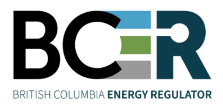 MASTER LICENSE TO CUT APPLICATION FORMPhysical Address: 6534 Airport Road,
Fort St. John, B.C. V1J 4M6
Mailing Address: BC Energy Regulator, 6534 100th Ave, Fort St. John, B.C. V1J 8C5
Phone: (250) 794-5200assetmanagement@bc-er.ca Date ReceivedApplication must be submitted under the authority of the Forest Act, to the BC Energy Regulator, at the address noted above. Information collected on this application will be used for public record in accordance with the Freedom of Information Act.Application must be submitted under the authority of the Forest Act, to the BC Energy Regulator, at the address noted above. Information collected on this application will be used for public record in accordance with the Freedom of Information Act.Application must be submitted under the authority of the Forest Act, to the BC Energy Regulator, at the address noted above. Information collected on this application will be used for public record in accordance with the Freedom of Information Act.Application must be submitted under the authority of the Forest Act, to the BC Energy Regulator, at the address noted above. Information collected on this application will be used for public record in accordance with the Freedom of Information Act.Application must be submitted under the authority of the Forest Act, to the BC Energy Regulator, at the address noted above. Information collected on this application will be used for public record in accordance with the Freedom of Information Act.Application must be submitted under the authority of the Forest Act, to the BC Energy Regulator, at the address noted above. Information collected on this application will be used for public record in accordance with the Freedom of Information Act.Application must be submitted under the authority of the Forest Act, to the BC Energy Regulator, at the address noted above. Information collected on this application will be used for public record in accordance with the Freedom of Information Act.Application must be submitted under the authority of the Forest Act, to the BC Energy Regulator, at the address noted above. Information collected on this application will be used for public record in accordance with the Freedom of Information Act.ADMINISTRATIONADMINISTRATIONADMINISTRATIONADMINISTRATIONADMINISTRATIONADMINISTRATIONADMINISTRATIONAApplicant Name:Applicant Name:Applicant Name:Applicant Name:Applicant Name:Applicant Name:Applicant Name:Applicant Name:Address:Address:Address:Address:Address:Address:Address:Address:City, Province, Postal Code:City, Province, Postal Code:City, Province, Postal Code:City, Province, Postal Code:City, Province, Postal Code:City, Province, Postal Code:City, Province, Postal Code:City, Province, Postal Code:  MLTC for authorizations related to pipelines subject to the Canada Energy Regulator (CER)?  Operators must have separate Master Licence to Cut agreements for authorizations related to the CER and authorizations permitted under the Energy Resource Activities Act (ERAA).  MLTC for authorizations related to pipelines subject to the Canada Energy Regulator (CER)?  Operators must have separate Master Licence to Cut agreements for authorizations related to the CER and authorizations permitted under the Energy Resource Activities Act (ERAA).  MLTC for authorizations related to pipelines subject to the Canada Energy Regulator (CER)?  Operators must have separate Master Licence to Cut agreements for authorizations related to the CER and authorizations permitted under the Energy Resource Activities Act (ERAA).  MLTC for authorizations related to pipelines subject to the Canada Energy Regulator (CER)?  Operators must have separate Master Licence to Cut agreements for authorizations related to the CER and authorizations permitted under the Energy Resource Activities Act (ERAA).  MLTC for authorizations related to pipelines subject to the Canada Energy Regulator (CER)?  Operators must have separate Master Licence to Cut agreements for authorizations related to the CER and authorizations permitted under the Energy Resource Activities Act (ERAA).  MLTC for authorizations related to pipelines subject to the Canada Energy Regulator (CER)?  Operators must have separate Master Licence to Cut agreements for authorizations related to the CER and authorizations permitted under the Energy Resource Activities Act (ERAA).  MLTC for authorizations related to pipelines subject to the Canada Energy Regulator (CER)?  Operators must have separate Master Licence to Cut agreements for authorizations related to the CER and authorizations permitted under the Energy Resource Activities Act (ERAA).  MLTC for authorizations related to pipelines subject to the Canada Energy Regulator (CER)?  Operators must have separate Master Licence to Cut agreements for authorizations related to the CER and authorizations permitted under the Energy Resource Activities Act (ERAA).FOREST DISTRICT INFORMATIONFOREST DISTRICT INFORMATIONFOREST DISTRICT INFORMATIONFOREST DISTRICT INFORMATIONFOREST DISTRICT INFORMATIONFOREST DISTRICT INFORMATIONFOREST DISTRICT INFORMATIONBWhich forest district is applicable to this application?Which forest district is applicable to this application?Which forest district is applicable to this application?Which forest district is applicable to this application?Which forest district is applicable to this application?Which forest district is applicable to this application?Which forest district is applicable to this application?Which forest district is applicable to this application? Peace Natural Resource District Peace Natural Resource District Peace Natural Resource District Peace Natural Resource District Peace Natural Resource District Peace Natural Resource District Peace Natural Resource District Peace Natural Resource District Fort Nelson Natural Resource District Fort Nelson Natural Resource District Fort Nelson Natural Resource District Fort Nelson Natural Resource District Fort Nelson Natural Resource District Fort Nelson Natural Resource District Fort Nelson Natural Resource District Fort Nelson Natural Resource District Other (specify)  COMPANY INFORMATIONCOMPANY INFORMATIONCOMPANY INFORMATIONCOMPANY INFORMATIONCOMPANY INFORMATIONCOMPANY INFORMATIONCOMPANY INFORMATIONCCompany Representative:Company Representative:Company Representative:Position:Position:Position:Position:Position:Phone:Phone:Fax:Email:Email:Email:Email:Email:SIGNATURESIGNATURESIGNATURESIGNATURESIGNATURESIGNATURESIGNATUREDI ____________________________________________hereby attest that the information contained herein is true and correct:I ____________________________________________hereby attest that the information contained herein is true and correct:I ____________________________________________hereby attest that the information contained herein is true and correct:I ____________________________________________hereby attest that the information contained herein is true and correct:I ____________________________________________hereby attest that the information contained herein is true and correct:I ____________________________________________hereby attest that the information contained herein is true and correct:I ____________________________________________hereby attest that the information contained herein is true and correct:I ____________________________________________hereby attest that the information contained herein is true and correct:                                                  (Print Name)                                                  (Print Name)                                                  (Print Name)                                                  (Print Name)                                                  (Print Name)                                                  (Print Name)                                                  (Print Name)                                                  (Print Name)AUTHORIZED SIGNATORY OF APPLICANT COMPANYAUTHORIZED SIGNATORY OF APPLICANT COMPANYAUTHORIZED SIGNATORY OF APPLICANT COMPANYAUTHORIZED SIGNATORY OF APPLICANT COMPANYDATE DATE DATE 